大元寺　年間特別供養・年間特別祈願　申込書やむを得ない事情でご供養ができていない方や、不慮の事故等での物故者、丁寧にご供養されたい方の菩提を、毎月の月並祭の回向勤行で霊名を読み上げてご供養させていただきます。また、特に念入りに祈願されたい願意を、同様に毎月の月並祭の祈願勤行で読み上げてご祈願させていただきます。お申込みの方は、別紙の千体地蔵流し供養申込用紙に合計金額をご記入ください。年間特別供養（一霊位　一万円）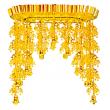 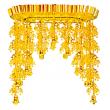 年間特別祈願（一願意　千二百円）願意例（こちらに○を付けて頂いても結構です）身体健勝・家内安全・当病平癒・息災延命・心身安穏・交通安全商売繁盛・発育健全・学業成就・合格祈願・良縁成就・夫婦円満家庭円満・子孫繁栄・諸難消滅・厄除開運・運気上昇・霊障解脱大元寺　年間特別供養・年間特別祈願　申込書やむを得ない事情でご供養ができていない方や、不慮の事故等での物故者、丁寧にご供養されたい方の菩提を、毎月の月並祭の回向勤行で霊名を読み上げてご供養させていただきます。また、特に念入りに祈願されたい願意を、同様に毎月の月並祭の祈願勤行で読み上げてご祈願させていただきます。お申込みの方は、別紙の千体地蔵流し供養申込用紙に合計金額をご記入ください。年間特別供養（一霊位　一万円）年間特別祈願（一願意　千二百円）願意例（こちらに○を付けて頂いても結構です）身体健勝・家内安全・当病平癒・息災延命・心身安穏・交通安全商売繁盛・発育健全・学業成就・合格祈願・良縁成就・夫婦円満家庭円満・子孫繁栄・諸難消滅・厄除開運・運気上昇・霊障解脱